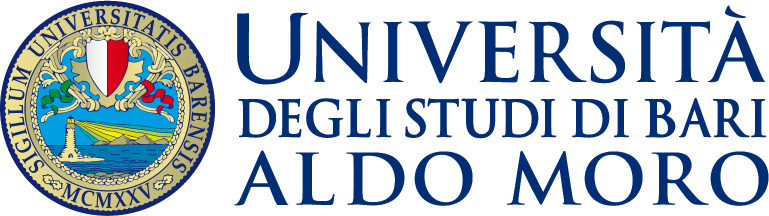 DIPARTIMENTO DI RICERCA E INNOVAZIONE UMANISTICACORSO DI LAUREA TRIENNALE IN LETTERE MODERNETesi di Laurea in Letteratura italiana moderna e contemporaneaTITOLO TESIRelatore:Chiar.mo Prof. Giona TucciniLaureanda/o:Matricola: Anno Accademico xxxx-xxxx